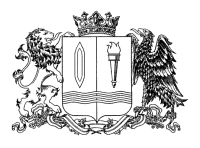 Ивановская областьФурмановский муниципальный районСОВЕТ ФУРМАНОВСКОГО ГОРОДСКОГО ПОСЕЛЕНИЯЧетвертого созываРЕШЕНИЕот 23 декабря 2021                                                                                           	                № 55 О внесении изменений в решение Совета Фурмановского городского поселения от 30.09.2021 №40 «Об утверждении Положения о муниципальном контроле в сфере благоустройства на территории Фурмановского городского поселения Фурмановского  муниципального района Ивановской области»В соответствии с Федеральным законом от 06.10.2003 №131-ФЗ "Об общих принципах организации местного самоуправления в Российской Федерации", Федеральным законом от 31.07.2020 №248-ФЗ "О государственном контроле (надзоре) и муниципальном контроле в Российской Федерации", в связи с кадровыми изменениями и руководствуясь Уставом Фурмановского городского поселения, Совет Фурмановского городского поселенияРЕШИЛ:1. Внести изменения в пункт 3 приложения к решению Совета Фурмановского городского поселения от 30.09.2021 №40 «Об утверждении Положения о муниципальном контроле в сфере благоустройства на территории Фурмановского городского поселения Фурмановского муниципального района Ивановской области» и читать его в следующей редакции: «Должностными лицами контрольного органа, уполномоченным осуществлять муниципальный контроль от имени администрации Фурмановского муниципального района, являются:1) председатель комитета по муниципальному контролю администрации Фурмановского муниципального района;2) заместитель председателя комитета по муниципальному контролю администрации Фурмановского муниципального района;3) главный специалист комитета по муниципальному контролю администрации Фурмановского муниципального района (далее – также инспекторы)».2. Опубликовать настоящее Решение в официальном источнике опубликования муниципальных правовых актов и иной официальной информации Совета Фурмановского городского поселения «Городской вестник» и разместить на официальном сайте Администрации Фурмановского муниципального района (www.furmanov.su) в информационно-телекоммуникационной сети «Интернет».   3. Настоящее Решение вступает в силу с 01.01.2022.4. Контроль за исполнением настоящего постановления оставляю за собой.Глава Фурмановского городского поселения	                                               Т. Н. Смирнова 